Curriculum- Week 2- Day 4Design Technology: Egyptians Make your own Canopic Jars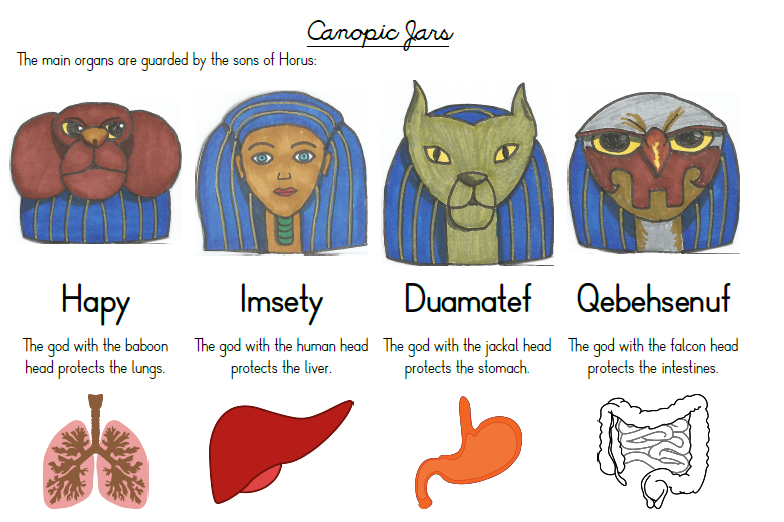 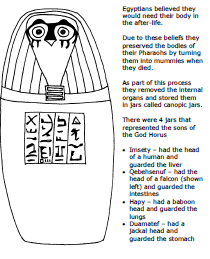 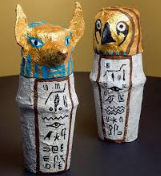 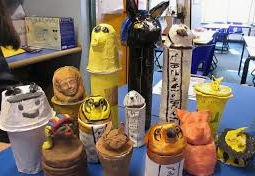 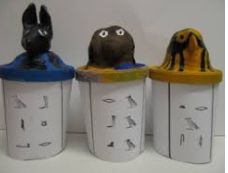 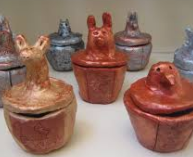 